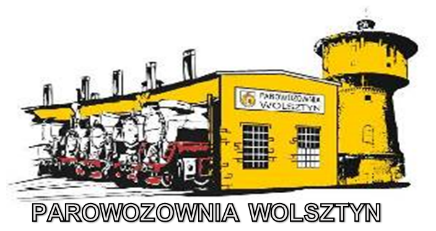                                                                                                                                                                                                                                                                                                                                          Wolsztyn, dnia 02.11.2022r.Znak sprawy: PPZ.2.26.263.21.2022Sprawę prowadzi: Marta SternalskaTelefon: 500 757 755E-mail: m.sternalska@parowozowniawolsztyn.plDo WykonawcówDotyczy: oszacowania wartości zamówienia na usługę pn.: „Wykonanie czynności czwartego poziomu utrzymania wagonów pasażerskich typu 120A – w ilości 2 szt. zgodnie z Dokumentacją systemu Utrzymania Parowozowni Wolsztyn  ”Szanowni Państwo,w ramach oszacowania wartości zamówienia zwracam się z uprzejmą prośbą o przedstawienie oferty cenowej na realizację usługi związanej z wykonaniem czynności czwartego poziomu utrzymania wagonów pasażerskich typu 120A – w ilości 2 szt.  zgodnie z Dokumentacją systemu Utrzymania Parowozowni Wolsztyn.Zakres prac: Wykonanie poziomu utrzymania ( P4 ) dla dwóch wagonów pasażerskich o numerach 50512129042-1 i 50512129343-3.Opracowanie i przekazanie dokumentacji technicznej Udzielenie gwarancji na pojazdy i dokumentację techniczną Udzielenie licencji na dokumentację techniczną Zamawiający wymaga aby czynności P4 zostały wykonane zgodnie z Dokumentacją Systemu Utrzymania (DSU)W sprawach technicznych prosimy o kontakt z: Naczelnik sekcji eksploatacji Tomasz Opaska tel. 663 294 674, e-mail: t.opaska@parowozowniawolsztyn.pl.Przedmiotowe wagony pasażerskie typu 120A znajdują się na terenie Parowozowni Wolsztyn w Wolsztynie przy ulicy Fabrycznej 1 i można dokonywać ich oględzin po wcześniejszym umówieniu.Uprzejmie proszę o wypełnienie formularza oszacowania wartości (Załącznik nr 1), KOD CPV: 50222000-7	Usługi w zakresie napraw i konserwacji taboru kolejowego.Jednocześnie informuję, że przedmiotowe zaproszenie nie stanowi oferty w rozumieniu art. 66 Kodeksu cywilnego ani też nie jest ogłoszeniem o zamówieniu w rozumieniu ustawy Prawo zamówień publicznych. Ma ono na celu wyłącznie rozeznanie cenowe rynku wśród firm mogących zrealizować powyższe zamówienie oraz uzyskanie wiedzy na temat szacunkowych kosztów związanych z planowanym zamówieniem publicznym. Uprzejmie proszę o przesłanie wypełnionego formularza w terminie do dnia 09 listopada 2022 roku. do godz. 12:00 na adres : e-mail: info@parowozowniawolsztyn.pl, Załączniki: Formularz oszacowania wartościKlauzula informacyjna Parowozowni Wolsztyn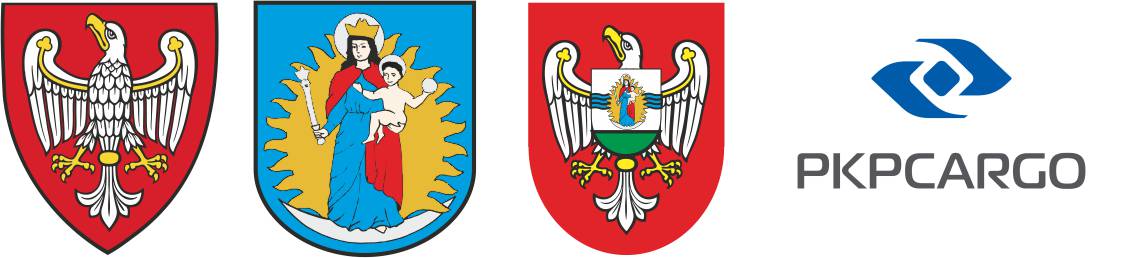 